  ESTATUTOS DE LA              SOCIEDAD   COOPERATIVA:                  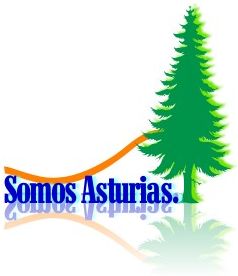 Capítulo 1: Denominación y ámbito social de actuación.      Artículo 1. Nombre y razón social.           La cooperativa funcionará bajo el nombre de: Somos Asturias            Artículo 2. Objeto Social.       La cooperativa tiene por objetivo las siguientes actividades: comprar y vender productos con el centro asignado.       Estas actividades serán desarrolladas por los alumnos y alumnas de 4º B de ESO de colegio Paula Frassinetti.        Artículo 3. Duración.       La cooperativa se constituye desde el día 14 de Septiembre de 2011 hasta el día 24 de junio de 2012.     Capítulo 2: Domicilio social.       Artículo 4: Domicilio       El domicilio social queda establecido en el colegio Paula Frassinetti situado en la Av. De Alemania número 65.Capítulo 3: Régimen económico.       Artículo 5. Capital social.       El capital de inversión fija en 300 euros. Se dividen 30 participaciones de 10  euros cada una. Cada participación otorga a cada titular los mismos derechos y obligaciones.           Artículo 6. Distribución de beneficios.                            La distribución de dividendos a los socios se realizará a partes iguales, reservando un mínimo del 25% para colaborar con proyectos sociales y/o solidarios.Capítulo 4: Órganos de la sociedad.       Artículo 7. Régimen y organización de la cooperativa.      Director general: Sofía Balladares     Departamento de finanzas: Carlos Estéfano     Departamento de comercio exterior: Paula García     Departamento de marketing: Rafael Gutiérrez           Las decisiones serán tomadas de forma democrática mediante votación. Capítulo 5: Libros y contabilidad       Artículo 8. Las cuentas.       Los informes de las cuentas se presentarán a los socios cooperativistas cada 15 días y serán supervisadas previamente por el profesor de la asignatura.Capítulo 6: Transformación y disolución.     Artículo 9. Disolución.     La cooperativa se disolverá coincidiendo con el fin del curso escolar.       Artículo 10. Otras disposiciones.                                                 Firma de todos los socios/as cooperativistas                                                                                                                                                                                                                                                               